Plan zajęć – projekt TIK-TAK – Szkoła Podstawowa im. Wł. Puchalskiego w Proboszczowie                   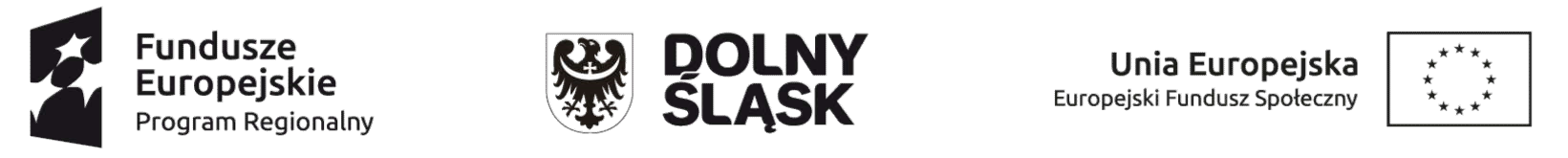 II semestr 2020/2021współfinansowanego ze środków unii Europejskiej Funduszu SpołecznegoLEGENDA:pogrubione – zajęcia zgodnie z planemkursywą – zajęcia odpracowywaneI Mw - zajęcia wyrównawcze  z matematyki kl.I-IIIII Mw - zajęcia wyrównawcze  z matematyki kl.VI -VIIIIII Mr– zajęcia rozwijające z matematyki kl.I-IIIIVMr - zajęcia rozwijające z matematyki kl.VI-VII JNw - zajęcia wyrównawcze z języka niemieckiego kl.IV-VII JNr – zajęcia rozwijające z języka niemieckiego kl.VI-VIIII JA - zajęcia rozwijające z języka angielskiego kl.I-IIIII JA - zajęcia rozwijające z języka angielskiego kl.VII-VIIII Ir – zajęcia rozwijające informatyka/robotyka kl.IV-VII Ir – zajęcia rozwijające informatyka/robotyka kl.VI-VIIIEEG BiofeedbackIP – zajęcia rozwijające z przyrody kl.IV-VIIII M- zajęcia rozwijające mediacje rówieśniczeII Ti – terapia indywidualna*zajęcia rozwijające i wyrównawcze – 45min     terapia indywidualna -  60min    EEG Biofeedback - 30minzatwierdził………………………………………                                                                    wykonał………………………………..Projekt ”T.I.K? Tak! 2” jest finansowany w ramach Regionalnego Programu Operacyjnego Województwa Dolnośląskiego 2014-2020współfinansowanego ze środków unii Europejskiej Funduszu Społecznegoczerwiecczas *LEKCJAGrupa I MwGrupa II MwGrupa III MrGrupa IV MrGrupa I JNwGrupa II JNrGrupa I JAGrupa II JAGrupa I IrGrupa II IrGrupa EEGBGrupa I PGrupa I MGrupa II MGrupa II Ti213.40-14.257AK13.40-14.40214.35-15.208AK14.45-15.45712.45-13.306UP12.45-13.157  13.40-14.257UP13.40-14.10AK14.45-15.45714.35-15.208BG14.35-15.05AK14.45-15.45813.40-14.257UP13.40-14.10814.35-15.20814.35-15.05913.40-14.257JZUP13.40-14.10AK14.45-15.45914.35-15.20814.35-15.05AK14.45-15.451013.40-14.257EGUP13.40-14.101014.35-15.208EG14.35-15.051113.40-14.257UP13.40-14.101114.35-15.20814.35-15.0514  13.40-14.257AK14.45-15.451414.35-15.208AK14.45-15.4516  13.40-14.257JZAK14.45-15.451614.35-15.208AK14.45-15.45177EG1714.35-15.2082113.40-14.257AK14.45-15.45